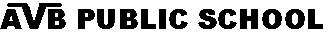 PRACTICE ASSIGNMENT – I (2019-20)CLASS – IVENGLISHQ1. Read the passage carefully and answer the questions that follow:   Wild birds are afraid of us. They fly away when we go near them. But it is easy to be friendly with any bird. You must be patient and have plenty of time. You must not try to catch a bird or hurt it. Vikrant always feeds the birds which come to his garden. They are quite wild, but they are also hungry. At first they were afraid of him. He used to put some food on the top of a wall for them. They went until he went back into the house. And then they flew out to eat the food. After a few months they used to sit on the wall, waiting for him. They came nearer and nearer to his hand because there was food on his hand. Now some of the birds eat the pieces of bread out of his hand. He also gets himself fortunate by feeding the birds. He calls it the best service to God. To all his enquiring friends, he even recommends that we should serve all the living beings.Tick (√ ) the correct answer:									       The wild birds fly away when we go hear them because they __________Enjoy it		ii) Make fun with us		iii) Afraid of usWe must have   _________ if we love the birds.Anger 		ii) Patient				iii) Hurriedness Find words from the passage which mean the same as:				Lucky 			b) Scared What aspect of Vikrant’s personality is revealed in the above passage?	      State whether the following statements are true or false:				We should try to hurt a bird.							(     )Birds started to come closer to Vikrant because there was food in 	his hand.										(     )	Q2.	Choose the correct article from the bracket:					                     There is ______(the/a) bridge over ______ (a/the) river Ganga._____ (the/an) ant was pulling _____ (an/a) grain of rice across the room.	Q3.	Rearrange the following words to form meaningful sentences:Some/in/noise/the/I/street/heard. 	   2) Have/I/enough/in/earned/money/life. Q4.	Punctuate the following:									 am the monitor of my class		last year we went to the taj mahal in agraQ5.	Complete the phrases with collective nouns:					 A _________ of stars.			   2)  A ________of bees.